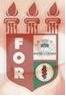 PLANILHA PARA CADASTROS DE LIVROS  BIBLIOTECA MARIA APARECIDA POURCHET CAMPOS        Classificação:       616.314.9                                  Código:	3861  Cutter:         S536p                                               Data: Turma 2019Autor(s):  Silva Netto, Cláudio Nogueira daTitulo: PREVALÊNCIA DE CÁRIE DENTÁRIA EM PACIENTES ASSISTIDOS NO ESTÁGIO SUPERVISIONADO MULTIDISCIPLINAR INFANTIL II DA FACULDADE DE ODONTOLOGIA DO RECIFE FOR/FOPCBOrientador(a): profª. Dra. Amanda BarbosaCoorientador(a): Edição:  1ª        Editora  Ed. Do Autor     Local:  Recife    Ano:  2019  Páginas:  29Notas:  TCC – 1ª Turma graduação - 2019